Parent Café          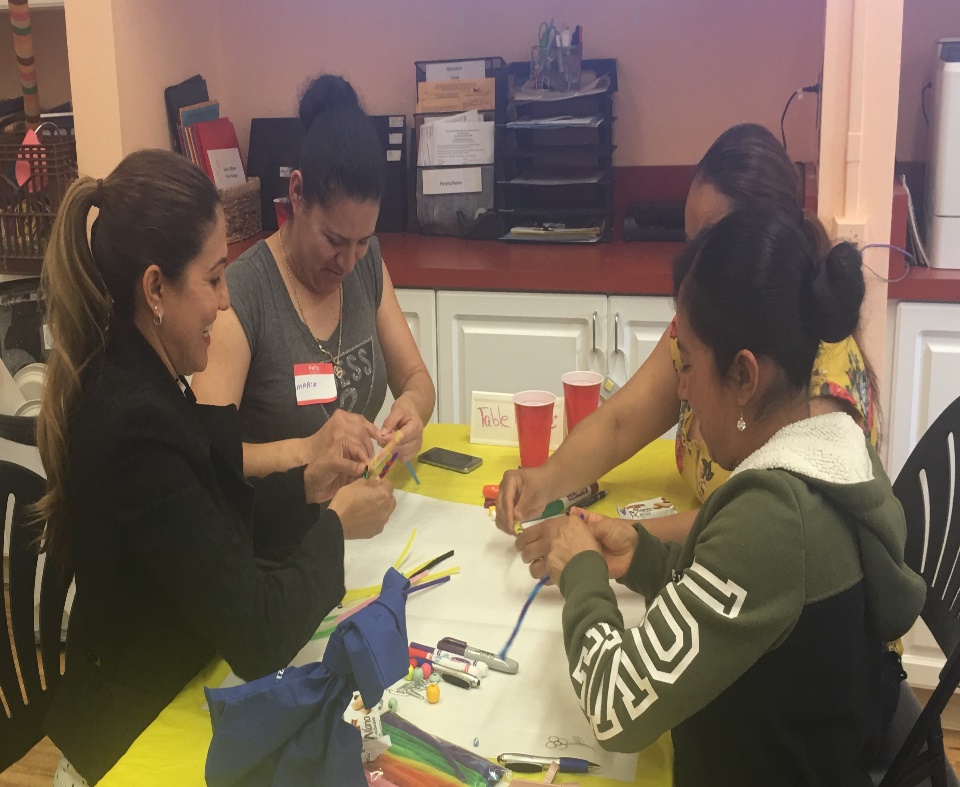 of San Luis Obispo CountyPASO ROBLES


Jueves: 17 de OCTUBRE - 21 de NOVIEMBRE5:30 p.m. a 6 p.m. (cena), 6 p.m. a 7:30 p.m. (grupos)2915 Union Rd Ste D, Paso Robles, CA 93446En Parent Café, disfrutará de una comida GRATUITA y participará en d iscusiones grupales significativas con un anfitrión de mesa capacitado. Las conversaciones tienen consejos para padres, ejemplos de cómo fortalecer a las familias y construir factores de protección, así como conectarse con su comunidad.Cena gratisCuidado de niños provistoConéctate con otras familiasEste Parent Café está diseñado para padres que tienen hijos de 0 a 3 años.Registro solicitadoContacte a Miriam Castillo al 805-458-0907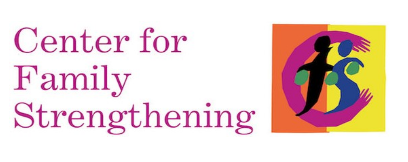 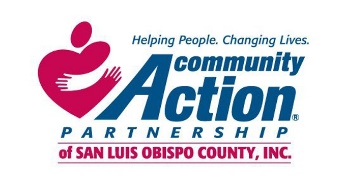 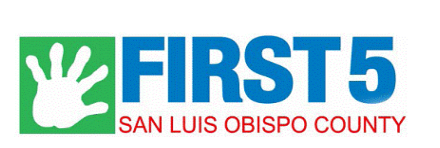 Parent Café          Of San Luis Obispo CountyPASO ROBLES
Thursdays: O C T O B E R 17 - N O V E M B E R 215:30pm to 6pm (Dinner), 6pm to 7:30pm (Groups)Union Office,2915 Union Rd Ste D, Paso Robles, CA 93446At the Parent Café you will enjoy a FREE meal and engage in meaningful group discussions with a trained table host. Conversations have parenting tips, examples of how to strengthen families and build protective factors as well as connecting with your community.Free DinnerChild Care Provided Connect with OthersThis Parent Café is designed for parents who have children ages 0-3.Registration RequestedContact Miriam Castillo at 805-458-0907 